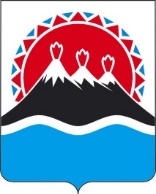 П О С Т А Н О В Л Е Н И ЕПРАВИТЕЛЬСТВА  КАМЧАТСКОГО КРАЯ                   г. Петропавловск-КамчатскийПРАВИТЕЛЬСТВО ПОСТАНОВЛЯЕТ:1. Утвердить Положение об организации проектной деятельности в исполнительных органах государственной власти Камчатского края (далее – Положение) согласно приложению к настоящему постановлению.2. Управлению по национальным проектам и стратегической деятельности Аппарата Губернатора и Правительства Камчатского края в течение 10 рабочих дней со дня вступления в силу настоящего постановления обеспечить разработку и утверждение проектов нормативных правовых актов Правительства Камчатского края, Губернатора Камчатского края, Аппарата Губернатора и Правительства Камчатского края, регулирующих проектную деятельность в исполнительных органах государственной власти Камчатского края в соответствии с Положением.3. Руководителям исполнительных органов государственной власти Камчатского края, определенным руководителями региональных проектов обеспечить:1) подготовку и утверждение запросов на изменение паспортов региональных проектов в целях приведения паспортов региональных проектов в соответствие с принятыми изменениями в Закон Камчатского края от 26.11.2020 № 521 «О краевом бюджете на 2021 год и на плановый период 2022 и 2023 годов» в срок до 01 октября 2021 года; 2) внесение в течение 10 рабочих дней со дня вступления в силу настоящего постановления изменений в правовые акты исполнительных органов государственной власти Камчатского края, регулирующие проектную деятельность исполнительных органов государственной власти Камчатского края, государственных учреждений Камчатского края и деятельность общественных советов, образованных при исполнительных органах государственной власти Камчатского края в соответствие с Положением;3) разработку до 01 сентября 2021 рабочих планов региональных проектов в отношении всех результатов региональных проектов.4. Кураторам региональных проектов обеспечить:1) создание проектных комитетов до 01 сентября 2021 года;2) утверждение запросов на изменение паспортов региональных проектов, в отношении случаев, указанных в пунктах 4.52.1, 4.52.2, 4.52.4, 4.52.6 Положения, произошедших на дату вступления в силу настоящего Постановления, но не включенных в ранее утвержденные запросы на изменение паспортов региональных проектов. 5. Рекомендовать органам местного самоуправления муниципальных образований в Камчатском крае при участии в реализации региональных проектов руководствоваться Положением. 6. Признать утратившими силу:1)  постановление Правительства Камчатского края от 16.11.2017 № 484-П «Об утверждении Положения об организации проектной деятельности в исполнительных органах государственной власти Камчатского края»;2) постановление Правительства Камчатского края от 20.09.2018 № 391-П «О внесении изменений в приложение к постановлению Правительства Камчатского края от 16.11.2017 № 484-П «Об утверждении Положения об организации проектной деятельности в исполнительных органах государственной власти Камчатского края»; 3) постановление Правительства Камчатского края от 07.05.2019 № 199-П «О внесении изменений в постановление Правительства Камчатского края от 16.11.2017 № 484-П «Об утверждении Положения об организации проектной деятельности в исполнительных органах государственной власти Камчатского края»; 4) постановление Правительства Камчатского края от 17.10.2019 № 441-П «О внесении изменений в приложение к постановлению Правительства Камчатского края от 16.11.2017 № 484-П «Об утверждении Положения об организации проектной деятельности в исполнительных органах государственной власти Камчатского края»;5) постановление Правительства Камчатского края от 29.04.2021 № 166-П «О внесении изменений в приложение к постановлению Правительства Камчатского края от 16.11.2017 № 484-П «Об утверждении Положения об организации проектной деятельности в исполнительных органах государственной власти Камчатского края». 7. Настоящее постановление вступает в силу после дня его официального опубликования.Приложение к постановлению Правительства Камчатского краяот [Дата регистрации] № [Номер документа]Положениеоб организации проектной деятельности в исполнительных органах государственной власти Камчатского краяОбщие положения1.1. Настоящее Положение об организации проектной деятельности в исполнительных органах государственной власти Камчатского края (далее – Положение) определяет порядок инициирования, подготовки, реализации и завершения региональных проектов, обеспечивающих достижение целей, показателей и результатов федеральных проектов, мероприятия которых относятся к законодательно установленным полномочиям Камчатского края, а также к вопросам местного значения муниципальных образований в Камчатском крае.1.2. Региональный проект (далее – проект) представляет собой комплекс взаимосвязанных мероприятий, направленных на получение уникальных результатов, достижение которых осуществляется в рамках соответствующих федеральных проектов, в условиях временных и ресурсных ограничений, реализуемый за счет средств краевого бюджета, бюджетов муниципальных образований в Камчатском крае и (или) иных источников финансирования.1.3. В целях настоящего Положения применяются следующие понятия:1.3.1 администратор проекта – должностное лицо исполнительного органа государственной власти Камчатского края, назначенное руководителем проекта ответственным за организацию процесса подготовки паспорта проекта, осуществление мониторинга реализации проекта и формирование отчетности;1.3.2 дополнительный показатель проекта – аналитический, базовый или иной количественно измеримый показатель, планируемый к достижению в рамках реализации проекта, дополнительно характеризующий достижение результата или выполнение задачи федерального проекта, достижение результата проекта и (или) используемый для расчета основных показателей проекта;1.3.3 задача проекта – задача федерального проекта, не являющаяся общественно значимым результатом, выполнение которой обеспечивается достижением показателей (дополнительных показателей) и результатов проекта;1.3.4 контрольная точка проекта – документально подтверждаемое событие, отражающее факт завершения значимых действий по достижению результата (промежуточного результата) проекта;1.3.5 куратор проекта – лицо, замещающее государственную должность Камчатского края, на которого возлагаются функции контроля и оказания содействия успешной реализации проекта;1.3.6 команда проекта – состав администраторов и участников проекта, назначенных на проектные роли для подготовки и реализации проекта и функционально подчиняющихся руководителю проекта, за которыми закреплена персональная ответственность за эффективное достижение результатов проектов;1.3.7 общественно значимый результат – итог деятельности, направленный на достижение значимых изменений в социально-экономической жизни общества, соответствующий национальным целям развития Российской Федерации, определенным Указом Президента Российской Федерации от 21.07.2020 № 474 «О национальных целях развития Российской Федерации на период до 2030 года», показатели которого приведены в соответствующем национальном проекте;1.3.8 показатель проекта – количественно измеримый показатель общественно значимого результата национального проекта, задачи, не являющейся общественно значимым результатом, показатель и (или) дополнительный показатель федерального проекта, приведенный в соответствующем разделе паспорта федерального проекта в разрезе субъектов Российской Федерации по Камчатскому краю и (или) включенный в соглашение о реализации на территории Камчатского края проекта, на достижение которых направлена реализация проекта; 1.3.9 проектные роли – распределение обязанностей в сфере проектной деятельности с целью обеспечения эффективной подготовки и реализации проектов;1.3.10 региональный проектный офис – отдельное структурное подразделение исполнительного органа государственной власти Камчатского края, наделенное необходимыми полномочиями в части организации проектной деятельности и межведомственного взаимодействия при реализации проектов;1.3.11 результат проекта – количественно измеримый итог деятельности, направленный на достижение показателей результата федерального проекта, соответствующего общественно значимому результату национального проекта, на достижение которого он направлен, показателей задачи федерального проекта, не являющейся общественно значимым результатом национального проекта, показателей и (или) дополнительных показателей федерального проекта, сформулированный в виде завершенного действия по созданию (строительству, приобретению, оснащению, реконструкции и т.п.) определенного количества материальных и нематериальных объектов, созданию (изменению) объема услуг с заданными характеристиками; 1.3.12 руководитель проекта – руководитель (заместитель руководителя) исполнительного органа государственной власти Камчатского края, на которого возлагается персональная ответственность за достижение целей, показателей и результатов, выполнение задач, указанных в паспорте проекта;1.3.13 участники проекта – ответственные работники исполнительных органов государственной власти Камчатского края, органов местного самоуправления муниципальных образований в Камчатском крае, иных органов и организаций, деятельность которых направлена на достижение показателей, результатов и контрольных точек проекта;Результаты проекта планируются с учетом типов результатов, предусмотренных Методическими указаниями по применению типов результатов и стандартизированных контрольных точек федеральных проектов, утверждаемых Председателем Правительства Российской Федерации.1.4. Понятия, используемые в настоящем Положении, соответствуют терминам и определениям, приведенным в Положении об организации проектной деятельности в Правительстве Российской Федерации, утвержденном постановлением Правительства Российской Федерации от 31.10.2018 № 1288 «Об организации проектной деятельности в Правительстве Российской Федерации», в Положении о системе управления государственными программами Российской Федерации, утвержденном Постановлением Правительства Российской Федерации от 26.05.2021 № 786 «О системе управления государственными программами Российской Федерации».Иные понятия, применяемые в настоящем Положении, употребляются в значениях, установленных законодательством Российской Федерации, методическими рекомендациями Президиума Совета при Президенте Российской Федерации по стратегическому развитию и национальным проектам, проектного офиса Правительства Российской Федерации.1.5. Подготовка проектов, мониторинг и анализ их реализации, а также иные вопросы осуществления проектной деятельности в исполнительных органах государственной власти Камчатского края осуществляются с учетом методических рекомендаций проектного офиса Правительства Российской Федерации, Президиума Совета при Президенте Российской Федерации по стратегическому развитию и национальным проектам (далее – Совет при Президенте Российской Федерации), согласно методическим рекомендациям регионального проектного офиса, разработанным на их основе и в соответствии с настоящим Положением. 1.6. В целях осуществления проектной деятельности формируются органы управления проектной деятельностью.Функции органов управления проектной деятельностью и участников проектов определяются функциональной структурой обеспечения проектной деятельности и межведомственного взаимодействия при реализации проектов, утверждаемой распоряжением Правительства Камчатского края, и реализуются в соответствии с настоящим Положением.1.7. В целях общей координации деятельности исполнительных органов государственной власти Камчатского края, кураторов, руководителей и участников проектов и организации их межведомственного взаимодействия по внедрению проектного управления, закреплению функций утверждения, контроля подготовки и реализации проектов, создается Совет при Губернаторе Камчатского края по стратегическому развитию и национальным проектам (далее – Совет), порядок работы которого утверждается постановлением Губернатора Камчатского края, персональный состав – распоряжением Губернатора Камчатского края.1.8. Определение на проектные роли кураторов и руководителей проектов лиц, замещающих государственные должности Камчатского края и государственных гражданских служащих, а также закрепление за ними персональной ответственности за достижение показателей (дополнительных показателей), результатов и контрольных точек проектов, направленных на достижение общественно значимых результатов национальных проектов, задач, показателей, результатов соответствующих федеральных проектов, осуществляется в соответствии с распоряжением Губернатора Камчатского края.В целях координации и контроля деятельности по управлению реализацией государственных программ Камчатского края, структурным элементом которых являются соответствующие проекты, на кураторов проектов могут быть возложены функции и полномочия кураторов государственных программ Камчатского края в соответствии с нормативными и иными правовыми актами Правительства Камчатского края по организации системы управления государственными программами Камчатского края.  1.9. В целях обеспечения подготовки, согласования и утверждения паспортов проектов, рассмотрения и устранения разногласий, возникающих в ходе инициирования, подготовки и реализации проектов, подготовки предложений по вопросам реализации проектов, внесения изменений в паспорта проектов и разработки предложений о необходимости внесения изменений в паспорта федеральных проектов, а также осуществления оценки эффективности деятельности руководителей проектов создаются проектные комитеты.Проектные комитеты формируются в целях реализации проектов, обеспечивающих достижение общественно значимых результатов национальных проектов, задач, показателей и результатов федеральных проектов, входящих в состав национальных проектов, влияющих на достижение одной национальной цели развития Российской Федерации, определенной в соответствии с Указом Президента Российской Федерации от 21.07.2020 № 474 «О национальных целях развития Российской Федерации на период до 2030 года».Состав и регламент работы проектного комитета утверждается куратором проекта, а при определении на проектные роли разных кураторов проектов, указанных в абзаце втором настоящей части, Председателем Правительства Камчатского края при условии включения в состав проектного комитета кураторов таких проектов.По предложению куратора проекта, руководителя проекта, функции проектного комитета могут быть возложены на коллегиальные органы, созданные при Губернаторе Камчатского края, Правительстве Камчатского края, исполнительном органе государственной власти Камчатского края, в соответствии с нормативными правовыми актами, регламентирующими их деятельность, а также на куратора проекта по его инициативе в соответствии с распоряжением Губернатора Камчатского края, указанным в части 1.8 настоящего Положения.В целях обеспечения управления реализацией государственными программами Камчатского края на проектные комитеты могут быть возложены функции и полномочия управляющего совета в соответствии с нормативными и иными правовыми актами Правительства Камчатского края по организации системы управления государственными программами Камчатского края.  1.10. Определение на проектные роли в качестве администраторов и участников проектов государственных гражданских служащих, работников исполнительных органов государственной власти Камчатского края, замещающих должности, не являющиеся должностями государственной гражданской службы Камчатского края, сотрудников государственных учреждений Камчатского края, а также закрепление за ними  ответственности за достижение результатов и контрольных точек проектов осуществляется правовыми актами (распорядительными документами) исполнительных органов государственной власти Камчатского края и государственных учреждений Камчатского края.Администратором проекта назначается руководитель структурного подразделения исполнительного органа государственной власти Камчатского края, его заместитель или руководитель (заместитель руководителя) структурного подразделения в государственном учреждении Камчатского края. В целях обеспечения системного развития проектной деятельности в исполнительном органе государственной власти Камчатского края, сбора и предоставления информации и данных о реализации проектов в подсистеме управления национальными проектами государственной интегрированной информационной системы управления общественными финансами «Электронный бюджет» (далее – ГИС «Электронный бюджет»), осуществления их анализа в рамках мониторинга проектов и контроля соблюдения требований, установленных нормативными правовыми актами в сфере проектной деятельности, по решению руководителя проекта могут формироваться ведомственные проектные офисы в статусе структурного подразделения исполнительного органа государственной власти Камчатского края или путем привлечения подведомственной организации для решения задач ведомственного проектного офиса.Руководителем проекта функции администратора проекта могут быть возложены на ведомственный проектный офис.Определение на проектные роли в качестве участников муниципальных служащих и работников органов местного самоуправления и органов администраций муниципальных образований в Камчатском крае, замещающих должности, не отнесенные к должностям муниципальной службы, сотрудников муниципальных учреждений, а также сотрудников иных органов и организаций, деятельность которых направлена на достижение показателей, результатов и контрольных точек проекта, закрепление за ними ответственности за достижение результатов и контрольных точек проектов, рекомендуется осуществлять в соответствии с правовыми актами (распорядительными документами) таких органов, учреждений и организаций.1.11. Исполнительные органы государственной власти Камчатского края и государственные учреждения Камчатского края в приоритетном порядке обеспечивают создание условий для эффективной подготовки и реализации проектов.1.12. Для команд проектов подготовка и реализация проектов является приоритетным направлением деятельности.1.13. В целях внешнего экспертного сопровождения реализации проектов руководителями проектов формируются общественно-экспертные советы.По предложению, решению руководителя проекта функции общественно-экспертного совета могут быть возложены на существующие консультативные или совещательные органы, созданные при Губернаторе Камчатского края, Правительстве Камчатского края, кураторе проекта, исполнительном органе государственной власти Камчатского края, руководителем которого является руководитель проекта.1.14. Формирование, согласование (одобрение), утверждение и представление паспортов проектов, запросов на изменение паспортов проектов, предложений на изменение паспортов федеральных проектов, ежемесячных, ежеквартальных и итоговых отчетов об их реализации, а также иных документов и информации, разрабатываемых при осуществлении проектной деятельности, за исключением информации и документов, содержащих сведения, составляющие государственную тайну, осуществляются ГИС «Электронный бюджет» по мере ввода в эксплуатацию ее компонентов и модулей в форме электронных документов, подписанных усиленной квалифицированной электронной подписью лиц, уполномоченных в установленном порядке действовать от имени органа управления проектной деятельностью.До ввода в эксплуатацию соответствующих компонентов и модулей ГИС «Электронный бюджет», а также в соответствии с условиями соглашения о реализации на территории Камчатского края проекта в целях достижения целей, показателей и результатов федеральных проектов, формирование, согласование (одобрение), утверждение и представление указанных документов и информации осуществляется в форме документов на бумажном носителе, подписанных лицом, уполномоченным в установленном порядке действовать от имени органа управления проектной деятельностью. 1.15. Сбор и обработка информации и данных, а также анализ реализации проектов осуществляются в подсистеме анализа реализации национальных проектов государственной автоматизированной информационной системы «Управление» (далее – ГАИС «Управление») по мере ввода в эксплуатацию ее компонентов и модулей и интеграции с государственными информационными системами и иными информационными системами федеральных органов исполнительной власти, исполнительных органов государственной власти Камчатского края и органов местного самоуправления в Камчатском крае, содержащими информацию и данные о реализации проектов.В целях проведения эффективного мониторинга хода реализации проектов, сбор, обработка и анализ дополнительной информации и данных о реализации проектов, не введенных в ГАИС «Управление» и ГИС «Электронный бюджет», а также необходимых к получению до ввода в эксплуатацию их компонентов и модулей, и интеграции соответствующих данных, осуществляется руководителями проектов и региональным проектным офисом по разработанным им формам и в сроки, установленные правовым актом Аппарата Губернатора и Правительства Камчатского края.Руководители проектов, руководители исполнительных органов государственной власти Камчатского края, государственных учреждений Камчатского края, участвующие в реализации и мониторинге реализации проектов, организуют и обеспечивают ввод данных в ГАИС «Управление» и ГИС «Электронный бюджет» в сроки, установленные настоящим Положением, по форме, рекомендованной проектным офисом Правительства Российской Федерации, президиума Совет при Президенте Российской Федерации, а также предоставление дополнительной информации и данных в региональный проектный офис в сроки и по форме, утвержденные правовым актом Аппарата Губернатора и Правительства Камчатского края. Органам местного самоуправления и органам администраций муниципальных образований в Камчатском крае, муниципальным учреждениям, иным органам и организациям, деятельность которых направлена на достижение целей, показателей, результатов и контрольных точек, выполнение задач и мероприятий проекта, рекомендуется направлять информацию и данные о реализации проектов, необходимых для ввода в ГАИС «Управление» и ГИС «Электронный бюджет», руководителям региональных проектов и в региональный проектный офис в сроки, предусмотренные в настоящем Положении, а также в сроки и по формам, утвержденным правовым актом Аппарата Губернатора и Правительства Камчатского края и (или) указанных в запросах руководителей проектов.1.16. Информация и данные, получаемые и обрабатываемые в ГАИС «Управление», в приоритетном порядке используются в ГИС «Электронный бюджет» при формировании документов в ходе осуществления проектной деятельности.1.17. Ввод и интеграция информации и данных о реализации проектов в ГАИС «Управление» и ГИС «Электронный бюджет» осуществляется в соответствии с регламентом работы и информационного взаимодействия участников проектной деятельности, который разрабатывается проектным офисом Правительства Российской Федерации и утверждается президиумом Совета при Президенте Российской Федерации.1.18. Организация подготовки проекта осуществляется с учетом следующих принципов: 1.18.1 определение в проектах результатов, показателей, направленных на достижение показателей и результатов федеральных проектов и обеспечение их достижения; 1.18.2 включение в паспорта проектов в качестве основных показателей проекта показателей федеральных проектов по Камчатскому краю, утвержденных в паспортах федеральных проектов; 1.18.3 включение в паспорта проектов дополнительных показателей, характеризующий достижение результатов или задач федеральных проектов, результатов проектов или используемых для расчета основных показателей проектов в дополнение к основным показателям проектов (при необходимости);1.18.4 планирование результатов проектов, направленных на достижение результатов соответствующих федеральных проектов, и, при необходимости, включение в паспорта проектов дополнительных результатов, обеспечивающих достижение показателей, результатов, выполнение задач федеральных проектов на уровне Камчатского края; 1.18.5 обоснование эффективности, достаточности и необходимости предлагаемых результатов проектов, а также отражение их влияния на достижение показателей федеральных проектов; 1.18.6 достижение в первую очередь результатов проектов, позволяющих оптимизировать или минимизировать стоимость реализации последующих результатов; 1.18.7 отражение в паспортах проектов вклада муниципальных образований в достижение показателей и результатов проектов (при необходимости); 1.18.8 проведение оценки востребованности, а также стоимости и источников финансового обеспечения содержания объектов капитального строительства и иного имущества, создаваемых (приобретаемых) в рамках реализации проектов; 1.18.9 обеспечение участия федеральных органов исполнительной власти, ответственных за подготовку соответствующих федеральных проектов, в рассмотрении ключевых положений проектов; 1.18.10 формирование механизмов общественного контроля для создания эффективной, публичной, общественно-ориентированной системы контроля за реализацией проектов, преимущественно в отношении проектов, направленных на достижение результатов, влияющих на улучшение качества жизни граждан и условий ведения предпринимательской деятельности; 1.18.11 закрепление персональной ответственности кураторов, руководителей, администраторов, участников проектов за достижение показателей и результатов проектов, а также закрепление персональной ответственности за участниками проектов в органах местного самоуправления муниципальных образований в Камчатском крае (при необходимости). 1.19. Руководители проектов обеспечивают информирование регионального проектного офиса о взаимодействии с федеральными органами исполнительной власти, в том числе в части формирования и представления информации и документов, разрабатываемых в ходе подготовки и реализации регионального проекта.1.20. Подготовку сводной информации о статусе подготовки и ходе реализации проектов и информирование Губернатора Камчатского края, Председателя Правительства Камчатского края – Первого вице-губернатора Камчатского края, членов Совета осуществляет региональный проектный офис. 1.21. Расчет показателей (целевых значений) проектов, утвержденных в паспортах национальных и федеральных проектов, осуществляется на основе методик расчета показателей национальных и федеральных проектов, указанных в паспортах федеральных проектов. Расчет дополнительных показателей проектов или основных показателей проектов, в отношении которых в паспортах федеральных проектов не указаны методики расчета, осуществляется по методикам расчета показателей проекта, разработанным участниками проектов, региональным проектным офисом, Министерством экономического развития и торговли Камчатского края, и утвержденным проектными комитетами в установленном настоящим Положении порядке. Методики расчета показателей проектов, разработанные участниками проектов, региональным проектным офисом, Министерством экономического развития и торговли Камчатского края, должны предусматривать приоритетное использование информации и данных, а также результатов анализа, выводов и предложений, получаемых и обрабатываемых в ГАИС «Управление», а также использование показателей, значение которых определяются на основе данных федерального статистического наблюдения по субъектам Российской Федерации. 1.22. Планирование бюджетных ассигнований на реализацию проектов в очередном финансовом году и плановом периоде осуществляется в соответствии Законом Камчатского края от 24.10.2007 № 650 «О бюджетном процессе в Камчатском крае», в порядке и в соответствии с методикой, устанавливаемой Министерством финансов Камчатского края с учетом результатов реализации проектов за предыдущий период.1.23. Информация, содержащаяся в паспортах проектов, запросах на их изменение, а также в отчетах об их реализации, до их утверждения в соответствии с настоящим Положением не подлежит разглашению (распространению), если иное не установлено настоящим Положением или решением Совета, проектного комитета, куратора проекта, руководителя проекта.1.24. Реализация проектной деятельности, предусмотренной настоящим Положением, осуществляется в рамках проектной части государственных программ Камчатского края.Проекты отражаются в виде структурных элементов в составе соответствующих государственных программ Камчатского края, к сфере реализации, которых они относятся.1.25. В рамках проектной части государственных программ Камчатского края реализуются следующие направления деятельности, обеспечивающие достижение показателей и результатов федеральных проектов:1.25.1 осуществление бюджетных инвестиций в форме капитальных вложений в объекты государственной собственности Камчатского края;1.25.2 предоставление субсидий на осуществление капитальных вложений в объекты государственной собственности Камчатского края;1.25.3 предоставление субсидий (иных межбюджетных трансфертов) из краевого бюджета бюджетам муниципальных образований в Камчатском крае;1.25.4 предоставление бюджетных инвестиций и субсидий юридическим лицам;1.25.5 выработка предложений по совершенствованию нормативного регулирования в сфере реализации государственных программ Камчатского края;1.25.6 осуществление стимулирующих налоговых расходов;1.25.7 организация и проведение научно-исследовательских и опытно-конструкторских работ в сфере реализации государственных программ Камчатского края;1.25.8 создание и развитие информационных систем;1.25.9 предоставление субсидий государственным учреждениям на осуществление капитальных вложений в объекты капитального строительства государственной собственности или приобретение объектов недвижимого имущества в государственную собственность, иных операций с недвижимым имуществом, приобретение нефинансовых активов, а также реализацию иных мероприятий, отвечающих критериям проектной деятельности;1.25.10 иные направления деятельности, отвечающие критериям проектной деятельности. В региональные проекты включаются результаты указанных направлений деятельности, реализация которых осуществляется исключительно в рамках федеральных проектов.Действие части 1.25 настоящего Положения не распространяется на региональные проекты, утвержденные до 26 мая 2021 года.Порядок инициирования проектаОснованием инициирования проекта является заключение соглашения о реализации на территории Камчатского края проекта, обеспечивающего достижение показателей соответствующего национального и федерального проекта и результатов федерального проекта (далее – Соглашение). Подготовка и заключение Соглашения осуществляется в ГИС «Электронный бюджет» в форме электронного документа и подписывается усиленными квалифицированными подписями лиц, имеющих право действовать от имени каждой из сторон Соглашения.До ввода в эксплуатацию соответствующих компонентов и модулей ГИС «Электронный бюджет», а также по решению руководителя федерального проекта, подготовка, согласование и заключение Соглашения осуществляются в форме документов на бумажном носителе, подписанных лицом, уполномоченным в установленном порядке действовать от имени органа управления проектной деятельностью. Соглашение заключается в соответствии с порядком и типовыми формами, определенными методическими указаниями президиума Совета при Президенте Российской Федерации и (или) методическими рекомендациями Проектного офиса Правительства Российской Федерации в сфере проектной деятельности.Заключение соглашений осуществляется не позднее 30 рабочих дней со дня утверждения паспорта федерального проекта.Подготовка проекта Соглашения осуществляется руководителем федерального проекта в срок, установленный методическими указаниями президиума Совета при Президенте Российской Федерации и (или) методическими рекомендациями Проектного офиса Правительства Российской Федерации.После получения проекта Соглашения, направленного руководителем федерального проекта с использованием ГИС «Электронный бюджет», региональный проектный офис не позднее 10 рабочих дней со дня его поступления обеспечивает:2.6.1 определение, в соответствии с частью 1.8 настоящего Положения, на проектные роли куратора из числа лиц, замещающих государственные должности Камчатского края (государственных гражданских служащих) и руководителя проекта из числа руководителей (заместителей руководителей) исполнительных органов государственной власти Камчатского края, осуществляющих полномочия, к которым относятся мероприятия федерального проекта;2.6.2 рассмотрение проекта Соглашения руководителем проекта, куратором проекта и, при необходимости, определенной руководителем проекта, проектным комитетом;2.6.3 подписание проекта Соглашения руководителем проекта или направление разногласий к проекту Соглашения руководителю федерального проекта. 2.7. Региональный проектный офис в течение 3 рабочих дней со дня поступления проекта Соглашения:2.7.1 подготавливает и направляет на согласование предполагаемому руководителю проекта, предполагаемому куратору проекта и далее, в установленном порядке проект распоряжения Губернатора Камчатского края об утверждении куратора и руководителя проекта;2.7.2 направляет на рассмотрение предполагаемому руководителю проекта проект Соглашения.2.8. Предполагаемые руководитель и куратор проекта в течение 3 рабочих дней обеспечивают:2.8.1 согласование проекта распоряжения Губернатора Камчатского края об утверждении куратора и руководителя проекта;2.8.2 согласование в установленном порядке проекта Соглашения в исполнительных органах государственной власти Камчатского края и, при необходимости, проектным комитетом.2.9. В течение 3 рабочих дней с даты утверждения распоряжения Губернатора Камчатского края об утверждении куратора и руководителя проекта, но не позднее 10 рабочих дней со дня его поступления руководитель проекта направляет подписанный проект Соглашения или разногласия к проекту Соглашения руководителю федерального проекта и в региональный проектный офис.2.10. При повторном направлении проекта Соглашения руководителем федерального проекта по результатам устранения замечаний, поступивших от руководителя проекта, региональный проектный офис в течение 1 рабочего дня со дня поступления проекта Соглашения направляет его на согласование руководителю проекта, а руководитель проекта в течение 3 рабочих дней обеспечивает его подписание и направление руководителю федерального проекта и в региональный проектный офис.    2.11. После подписания проекта Соглашения в ГИС «Электронный бюджет» руководителем федерального проекта, региональный проектный офис обеспечивает хранение копии Соглашения и включение его реквизитов в реестр соглашений о реализации проектов на территории Камчатского края.2.12. Руководитель проекта обеспечивает соответствие паспорта регионального проекта Соглашению с учетом решений, принятых проектным комитетом или куратором соответствующего федерального проекта при рассмотрении разногласий (при наличии), возникших в ходе заключения Соглашения. 2.13. Согласование и заключение дополнительных соглашений к Соглашению осуществляется в сроки и в порядке, предусмотренные для согласования и подписания Соглашения в настоящем Положении.Порядок подготовки проекта3.1. Подготовка проекта включает:3.1.1 разработку паспорта проекта;3.1.2 рассмотрение и согласование паспорта проекта;3.1.3 утверждение паспорта проекта;3.1.4 разработка и утверждение рабочих планов проектов.3.2. Разработка паспорта проекта осуществляется руководителем проекта в течение 10 рабочих дней со дня подписания Соглашения руководителем федерального проекта в соответствии с условиями Соглашения с учетом параметров соответствующего федерального проекта, предложений федеральных органов исполнительной власти Российской Федерации, исполнительных органов государственной власти Камчатского края, государственных учреждений Камчатского края, органов местного самоуправления муниципальных образований в Камчатском крае, муниципальных учреждений, иных органов и организаций, являющихся предполагаемыми участниками проекта, общественно-экспертного совета, проектного комитета. 3.3. Паспорт проекта, дополнительные и обосновывающие материалы разрабатывается по форме и в соответствии с методическими указаниями президиума Совета при Президенте Российской Федерации, методическими рекомендациями Проектного офиса Правительства Российской Федерации. При необходимости и по согласованию с региональным проектным офисом в форму паспорта регионального проекта могут быть включены дополнительные разделы без изменения существующих разделов. 3.4. В паспорте проекта отражаются ключевые параметры федеральных проектов.3.5. Паспорт проекта включает в себя:3.5.1 наименование федерального проекта в соответствии с паспортом федерального проекта на достижение показателей и результатов которого направлен проект;3.5.2 краткое наименование проекта;3.5.3 наименование государственных программ Камчатского края, в рамках которых реализуется проект;3.5.4 наименование общественно значимых результатов и задач, не являющихся общественно значимыми результатами, указанных в паспорте федерального проекта;3.5.5 показатели и дополнительные показатели проекта, планируемые к достижению в рамках реализации проекта, по годам и месяцам их реализации;3.5.7 перечень методик расчета или источников данных дополнительных показателей проекта;3.5.8 результаты проекта, с указанием их характеристик, плановых сроков начала и окончания достижения в разрезе периодов (годов) реализации проекта, ответственных исполнителей, вида документов, подтверждающих факт достижения результатов или контрольных точек и источников данных; 3.5.9 контрольные точки по каждому результату проекта, отражающие факт завершения промежуточного результата или иного значимого действия по достижению результата проекта, с указанием срока реализации, ответственных исполнителей, вида документов, подтверждающих факт завершения, источников данных;3.5.10 план реализации проекта в разрезе результатов и контрольных точек проекта на срок реализации проекта и объемы финансового обеспечения реализации проекта по годам и месяцам его реализации, с указанием источников финансирования;3.5.11 информацию о кураторе, руководителе, администраторе и участниках проекта, а также иные сведения. Планирование значений показателей и объемов финансового обеспечения проекта по месяцам его реализации, осуществляется в части текущего года (в части очередного года – при приведении его в соответствие с Законом Камчатского края о краевом бюджете на очередной финансовый год и плановый период в порядке, предусмотренном настоящим Положением).Дополнительные и обосновывающие материалы проекта включают оценку влияния результатов проекта на достижение показателей и результатов соответствующего федерального проекта, а также иные сведения. 3.6. По истечении срока, указанного в части 3.2 настоящего Положения, руководитель проекта, направляет паспорт проекта на согласование заинтересованным исполнительным органам государственной власти Камчатского края, органам местного самоуправления муниципальных образований в Камчатском крае, иным органам и организациям, в региональный проектный офис и обеспечивает его согласование на заседании общественно-экспертного совета.3.7. Исполнительные органы государственной власти Камчатского края в течение 5 рабочих дней со дня поступления паспорта проекта согласовывают паспорт проекта или направляют свои замечания руководителю проекта.Органам местного самоуправления муниципальных образований в Камчатском крае, иным органам и организациям рекомендуется обеспечить согласование паспорта проекта в сроки, указанные в абзаце первом настоящей части.3.8. Руководитель проекта в течение 5 рабочих дней со дня направления паспорта проекта на согласование, организует проведение заседания общественно-экспертного совета по рассмотрению паспорта проекта.Общественно-экспертный совет принимает решение о согласовании паспорта проекта или о необходимости его доработки.Протоколы общественно-экспертного совета о согласовании проекта или о необходимости его доработки вместе с перечнем замечаний направляются руководителю проекта в течение 2 дней со дня проведения заседания.3.9. Региональный проектный офис в течение 5 рабочих дней со дня получения паспорта проекта подготавливает заключение о соответствии либо несоответствии паспорта проекта форме и методическим указаниям президиума Совета при Президенте Российской Федерации, методическим рекомендациям Проектного офиса Правительства Российской Федерации, а также о его соответствии Соглашению, паспорту федерального проекта и требованиям, установленным настоящим Положением.При подготовке заключения региональный проектный офис (при необходимости) запрашивает информацию у Правительства Камчатского края, структурных подразделений Аппарата Губернатора и Правительства Камчатского края, исполнительных органов государственной власти Камчатского края, органов местного самоуправления муниципальных образований в Камчатском крае, иных органов и организаций.3.10. В случае если в срок, указанный в части 3.7 настоящего Положения, исполнительными органами государственной власти Камчатского края, органами местного самоуправления муниципальных образований в Камчатском крае, иными органами и организациями руководителю проекта не направлен согласованный паспорт проекта или замечания о необходимости его доработки, проект паспорта регионального проекта считается согласованным.3.11. При поступлении замечаний о необходимости доработки паспорта проекта, руководитель проекта в течение 5 рабочих дней со дня их получения осуществляет доработку паспорта проекта и направляет его на повторное согласование, или формирует таблицу разногласий.3.12. Согласованный в соответствии с настоящим Положением паспорт проекта или паспорт проекта с таблицей разногласий, вместе с обосновывающими и дополнительными материалами, заключением регионального проектного офиса, решением общественно-экспертного совета направляется руководителем проекта на рассмотрение куратору проекта и вносится руководителем проекта на рассмотрение в проектный комитет.3.13. Проектный комитет в течение 5 рабочих дней со дня поступления паспорта проекта обеспечивает устранение разногласий, возникших в ходе согласования паспорта проекта, при участии заинтересованных исполнительных органов государственной власти Камчатского края, иных органов и организаций (при необходимости) и принимает решение:3.13.1 об одобрении паспорта проекта;3.13.2 о необходимости доработки паспорта проекта с указанием в протоколе заседания проектного комитета имеющихся замечаний;3.13.3 о нецелесообразности реализации проекта.Протокол заседания проектного комитета о принятом решении в течение 2 рабочих дней направляется секретарем проектного комитета руководителю проекта.3.14. В случае принятия проектным комитетом решения о необходимости доработки паспорта проекта, руководитель проекта в течение 5 рабочих дней со дня получения протокола проектного комитета о принятом решении обеспечивает доработку проекта и повторно вносит проект на рассмотрение в проектный комитет.3.15. В случае принятия проектным комитетом решения об одобрении паспорта проекта, руководитель проекта в течение 5 рабочих дней со дня получения протокола заседания проектного комитета о принятом решении, вносит паспорт проекта вместе с обосновывающими и дополнительными материалами, заключением регионального проектного офиса, решениями общественно-экспертного совета и проектного комитета на рассмотрение в Совет.   3.16. При наличии соответствующего условия в Соглашении либо рекомендаций президиума Совета при Президенте Российской Федерации, проектного офиса Правительства Российской Федерации, регионального проектного офиса или проектного комитета, руководитель проекта направляет одобренный проектным комитетом паспорт проекта руководителю федерального проекта на согласование до внесения паспорта проекта на рассмотрение в Совет.3.17. Совет в течение 5 рабочих дней со дня поступления паспорта проекта утверждает паспорт проекта и направляет протокол заседания Совета о об утверждении паспорта проекта и утвержденный паспорт проекта руководителю проекта и в региональный проектный офис.3.18. В случае если утверждение паспорта проекта приводит к изменению показателей (дополнительных показателей), результатов и (или) иных положений паспорта федерального проекта, паспорт такого проекта может быть утвержден только после внесения изменений в паспорт федерального проекта, на достижение показателей и результатов которого направлен проект и Соглашение.В указанном случае руководитель проекта вносит паспорт проекта на рассмотрение в Совет в течение 5 рабочих дней со дня утверждения запроса на изменение паспорта федерального проекта.3.19. Утвержденный паспорт проекта размещается на официальном сайте исполнительного органа государственной власти Камчатского края в информационно-телекоммуникационной сети «Интернет» и направляется руководителем проекта руководителю соответствующего федерального проекта, в ведомственный проектный офис федерального органа исполнительной власти, ответственного за организацию реализации соответствующего федерального проекта. 3.20. Региональный проектный офис в течение 5 рабочих дней со дня утверждения паспорта проекта формирует реестр проектов и (или) вносит в реестр сведения о проекте в соответствии с основными параметрами, указанными в паспорте проекта. Форма реестра проектов разрабатывается региональным проектным офисом и утверждается Аппаратом Губернатора и Правительства Камчатского края.Реестр проектов, паспорт проекта и протокол заседания Совета об утверждении паспорта проекта размещаются региональным проектным офисом на официальном сайте Аппарата Губернатора и Правительства Камчатского края или регионального проектного офиса в информационно-телекоммуникационной сети «Интернет».3.21. В целях дополнительной детализации результатов, задач, контрольных точек, показателей и дополнительных показателей проекта, обеспечения мониторинга реализации проекта в разрезе материальных и нематериальных объектов (услуг с заданными характеристиками), создаваемых (получаемых) для достижения результатов проекта (далее – объект результата), руководителем проекта обеспечивается разработка рабочего плана проекта. Рабочий план проекта разрабатывается в соответствии с методическими указаниями президиума Совета при Президенте Российской Федерации, методическими рекомендациями Проектного офиса Правительства Российской Федерации.3.22. Рабочий план проекта разрабатывается на срок реализации проекта и детализируется ежегодно по мероприятиям, направленным на создание (получение) объектов результатов для достижения результатов (контрольных точек) проекта, реализация которых предусмотрена в соответствующем году в соответствии с планом реализации проекта, на реализацию которых в указанном периоде предусмотрены бюджетные средства. 3.23. Разработка рабочего плана проекта осуществляется с учетом: 3.23.1 обеспечения соответствия информации, включаемой в рабочий план проекта, и информации, содержащейся в плане реализации проекта; 3.23.2 декомпозиции каждого результата до объектов результата;   3.23.3 определения по каждому объекту результата ответственного исполнителя - должностного лица исполнительного органа государственной власти Камчатского края, органов местного самоуправления муниципальных образований в Камчатском крае, государственного учреждения, муниципального учреждения, иных органов и организации, непосредственно отвечающих за получение объекта результата, в том числе путем осуществления закупок товаров, работ, услуг для государственных (муниципальных) нужд; 3.23.4 декомпозиции контрольных точек результата до объектов результата и значений результата по ответственным исполнителям, обеспечивающим непосредственную реализацию соответствующего результата; 3.23.5 определения по каждому объекту результата объема финансового обеспечения по годам (месяцам), соответствующего финансовому обеспечению такого результата, утвержденному в паспорте проекта; 3.23.6 определения по объектам результата обеспечивающих контрольных точек, соответствующих условиям деятельности ответственного исполнителя; 3.23.7 необходимости указания значений объектов результата по годам (месяцам) реализации результата в соответствии с паспортом проекта, совокупность которых должна быть равна значению результата; 3.23.8 необходимости реализации декомпозированных до объекта результата контрольных точек результата в сроки, предусмотренные в паспорте проекта для реализации соответствующего результата, его контрольных точек.3.24. Сведения о характеристиках объектов результатов в зависимости от типа результата должны содержать следующую информацию: 3.24.1 в части строительства (реконструкции, технического перевооружения, приобретения) объекта недвижимого имущества - информацию, характеризующую особенности создания и функционирования объекта недвижимого имущества; 3.24.2 в части иных материальных и нематериальных объектов - информацию о социально-экономическом эффекте, который будет достигнут при достижении результата проекта.  3.25. Разработка рабочего плана, в части результатов, предусматривающих строительство (реконструкцию, техническое перевооружение, приобретение) объектов недвижимого имущества, разработку и принятие нормативных правовых (правовых) актов, до конечных объектов результатов, планируемых к приобретению и (или) получению в рамках достижения указанных результатов проекта, осуществляется в форме электронного документа в ГИС «Электронный бюджет». В целях формирования рабочего плана реализации проекта информация об объектах результата в части результатов, предусматривающих строительство (реконструкцию, техническое перевооружение, приобретение) объектов недвижимого имущества, заполняется на основе сведений, утвержденных в Инвестиционной программе Камчатского края. 3.26. Рабочий план проекта утверждается руководителем проекта в течение 20 рабочих дней со дня утверждения паспорта проекта, но не позднее 10 рабочих дней с даты утверждения рабочего плана федерального проекта. 3.27. В ходе мониторинга реализации проектов, по предложению регионального проектного офиса, в рабочий план проекта включается детализация отдельных или всех результатов проекта до объектов результатов и их контрольных точек с указанием информации и данных помимо тех, которые указываются в соответствии с частями 3.23 и 3.24 настоящего Положения.В случае направления предложения регионального проектного офиса, руководитель проекта в течение 5 рабочих дней обеспечивает разработку рабочего плана проекта в отношении указанной информации по форме, предложенной региональным проектным офисом, и вместе с рабочим планом проекта, сформированным в ГИС «Электронный бюджет», направляет его в региональный проектный офис.3.28. В целях аналитического обобщения информации о результатах, объектах результатов, контрольных точках и ответственных исполнителях по объектам результатов, региональным проектным офисом формируется сводный рабочий план проектов по форме, утвержденной Аппаратом Губернатора и Правительства Камчатского края. Сводный рабочий план формируется на основе рабочих планов проектов, утвержденных руководителем проекта.Порядок реализации проектов4.1. Реализация проекта включает:4.1.1 исполнение плана, рабочего плана реализации проекта, отдельных мероприятий по достижению показателей, результатов и контрольных точек проекта;4.1.2 подготовку и согласование проектов нормативных и иных правовых актов Правительства Камчатского края, необходимых для реализации проекта;4.1.3 мониторинг и анализ реализации проекта;4.1.4 внесение изменений в паспорт проекта;4.1.5 внесение изменений в рабочий план проекта.4.2. Общее руководство, управление и контроль за ходом реализации проектов осуществляет куратор проектов, который несет персональную ответственности за достижение показателей (дополнительных показателей), результатов и контрольных точек проектов, направленных на достижение общественно значимых результатов национальных проектов, задач, показателей, результатов соответствующих федеральных проектов.4.3. Руководитель проекта обеспечивает своевременную, эффективную реализацию проекта, в том числе организацию внедрения информационных технологий в указанных целях, и несет персональную ответственность за достижение показателей (дополнительных показателей), результатов и контрольных точек проектов, направленных на достижение общественно значимых результатов национальных проектов, задач, показателей, результатов соответствующих федеральных проектов, а также целевой характер расходования бюджетных средств, в соответствии с утвержденными бюджетными ассигнованиями и лимитами бюджетных обязательств. 4.4. Руководитель проекта координирует и контролирует процесс размещения заказа для государственных нужд, проводимый участниками проекта для его реализации.4.5. Обеспечение достижения отдельных результатов и контрольных точек проекта осуществляется участниками проекта, которые несут персональную ответственность за своевременность и эффективность их достижения, рациональное расходование бюджетных средств, в соответствии с утвержденными бюджетными ассигнованиями и лимитами бюджетных обязательств. 4.6. Руководители, администраторы, участники проектов разрабатывают в пределах своих полномочий проекты нормативных и иных правовых актов Правительства Камчатского края и иные документы, необходимые для реализации проектов.4.7. Проекты нормативных и иных правовых актов Правительства Камчатского края, разработанные в рамках реализации проектов, до утверждения подлежат согласованию проектным комитетом. В случае наличия разногласий в отношении проекта нормативного или иного правового акта Правительства Камчатского края, такой акт вносится в проектный комитет с разногласиями в целях их рассмотрения и устранения.4.8. По результатам рассмотрения проекта нормативного или иного правового акта Правительства Камчатского края, разногласий к ним, проектный комитет принимает решение:4.8.1 о согласовании проекта нормативного или иного правового акта Правительства Камчатского края;4.8.2 о возвращении на доработку проекта нормативного или иного правового акта Правительства Камчатского края.Решение проектного комитета оформляется протоколом заседания проектного комитета, в котором указываются принятые решения по разногласиям (при наличии разногласий) к проекту нормативного или иного правового акта Правительства Камчатского края, разрабатываемого в рамках реализации проекта.4.9. Проекты нормативных и иных правовых (распорядительных) актов Правительства Камчатского края, разработанные в рамках реализации проекта, направляются на согласование в установленном порядке вместе с протоколом заседания проектного комитета, на котором принято решение о его согласовании. 4.10. Мониторинг реализации проектов представляет собой систему мероприятий по измерению их фактических параметров, расчету отклонения фактических параметров от плановых параметров, утвержденных в паспортах проектов и их рабочих планах. 4.11. Мониторинг реализации проектов осуществляется с использованием ГИС «Электронный бюджет», ГАИС «Управление», информации и данных автоматизированных систем федеральных органов государственной власти, исполнительных органов государственной власти Камчатского края, государственных учреждений, органов местного самоуправления муниципальных образований в Камчатском крае, данных, запрашиваемых руководителями проектов и региональным проектным офисом у указанных органов, организаций и экспертного сообщества.4.12. Мониторинг реализации проектов осуществляется с момента принятия решения об утверждении паспортов соответствующих проектов и завершается в момент принятия решения об их завершении.4.13. Мониторинг реализации проектов осуществляется с учетом методических указаний и рекомендаций президиума Совета при Президенте Российской Федерации, проектного офиса Правительства Российской Федерации, регионального проектного офиса.4.14. В ходе мониторинга реализации проектов формируются отчеты о реализации проектов, аналитическая информация (отчеты) об исполнении рабочих планов проектов нарастающим итогом с начала реализации соответствующего проекта и (или) отчетного периода, за исключением параметров проектов, которые в паспортах таких проектов указаны не нарастающим итогом, а также обеспечивается представление информации о реализации проектов в ГИС «Электронный бюджет».4.15. В отчеты о реализации проектов включается достоверная информация о реализации проектов, содержащая в том числе фактические и прогнозные сведения о достижении показателей (дополнительных показателей), результатов и контрольных точек проектов, об исполнении финансового обеспечения реализации проектов, информация о рисках проектов, прогнозирование показателей (дополнительных показателей), результатов, контрольных точек проектов и исполнения финансового обеспечения реализации проектов, а также иные сведения.  Отчеты о реализации проектов подготавливаются за отчетный период по состоянию на последний календарный день отчетного периода включительно.4.16. В отчетах о реализации проектов в обязательном порядке отражаются: 4.16.1 недостигнутые показатели (дополнительные показатели) результаты и контрольные точки проекта, срок достижения которых наступил в периоде, предшествующем отчетному; 4.16.2 показатели (дополнительные показатели), результаты проекта, срок достижения которых наступил в прошлых отчетных периодах, при этом отсутствует информация об их достижении и (или) отсутствует подтверждение полноты и достоверности информации об их достижении; 4.16.3 показатели (дополнительные показатели), результаты и контрольные точки проекта, срок достижения которых наступил в отчетном периоде; 4.16.4 досрочно достигнутые показатели (дополнительные показатели), результаты и контрольные точки проекта; 4.16.5 показатели (дополнительные показатели), результаты и контрольные точки проекта, достижение которых запланировано в течение трех месяцев, следующих за отчетным периодом; 4.16.6 показатели (дополнительные показатели), результаты проекта, достижение которых запланировано в будущих отчетных периодах, по которым имеются недостигнутые контрольные точки, срок достижения которых наступил в отчетном периоде и (или) иные риски недостижения результатов проекта;4.16.7 уточненная (актуализированная) информация по показателям (дополнительным показателям), результатам, контрольным точкам проекта за прошлые периоды в случае получения или уточнения данных, в том числе данных федерального статистического наблюдения, с указанием оснований (ссылки на официальный документ) уточнения (актуализации).4.17. В отчеты о реализации проектов не включается информация о показателях (дополнительных показателях), результатах проекта и их контрольных точках, достигнутых в прошлые отчетные периоды и по которым имеется подтверждение полноты и достоверности информации об их достижении.4.18. Прогнозирование достижения показателей (дополнительных показателей), результатов, контрольных точек проектов, исполнения финансового обеспечения реализации проектов осуществляется нарастающим итогом, за исключением сведений о показателях (дополнительных показателях) проектов, которые в паспортах таких проектов указаны не нарастающим итогом, с учетом следующих подходов: 4.18.1 прогнозирования показателей (дополнительных показателей) проектов и финансового обеспечения реализации проектов, в части соответствующих бюджетных ассигнований до конца текущего года, включая указание ежемесячных прогнозных значений; 4.18.2 прогнозирования результатов и контрольных точек проектов на три месяца, следующих за отчетным периодом;4.18.3 прогнозирования достижения параметров проектов, по которым имеются риски недостижения.При этом в прогнозные сведения должны включаться результаты, не попадающие в прогнозный период, но по которым имеются недостигнутые контрольные точки, срок достижения которых наступил.Прогнозные значения показателей (дополнительных показателей) проектов определяются, в том числе с использованием административных данных, предусмотренных Федеральным законом от 29.11.2007 № 282-ФЗ «Об официальном статистическом учете и системе государственной статистики в Российской Федерации».Фактические данные по показателям проекта, указываются в соответствии с утвержденными методиками расчета, на основе данных федерального статистического наблюдения или оперативных данных (при отсутствии статистических данных на момент подготовки отчета) за отчетный период.4.19. В аналитическую информацию (отчеты) об исполнении рабочих планов проектов включаются отчетные данные об исполнении календарного плана-графика создания (получения) объектов результатов, заключенных государственных контрактах (договорах, соглашениях) в целях их создания (получения), контрольных точек объектов результатов, исполнении финансового обеспечения создания (получения) объектов результатов, а также прогнозные данные о таких объектах и их контрольных точках в будущих отчетных периодах.4.20. Участники проекта, являющиеся ответственными исполнителями показателей (дополнительных показателей), результатов и контрольных точек проекта, объектов результатов и их контрольных точек, представляют в ГИС «Электронный бюджет» информацию и прогнозные данные об их достижении в отчетном и следующих отчетных периодах, сведения о рисках реализации проекта (далее - информация о реализации проекта и исполнении рабочего плана проекта), в том числе: 4.20.1 в отношении результатов и контрольных точек проекта, объектов результатов и их контрольных точек, определенных в рабочем плане проекта, не позднее плановой и (или) фактической даты их достижения;4.20.2 в отношении показателей не позднее 2-го рабочего дня месяца, следующего за отчетным периодом, либо не позднее установленной даты расчета значений показателей;4.20.3 в отношении прогнозных данных о достижении показателей, результатов и контрольных точек проекта, объектов результатов и их контрольных точек, определенных в рабочем плане проекта, не позднее 2-го рабочего дня месяца, следующего за отчетным периодом.4.21. Руководитель или администратор проекта не позднее 2-го рабочего дня месяца, следующего за отчетным, представляют в ГИС «Электронный бюджет» информацию о реализации проекта в целом и обеспечивают представление информации об исполнении рабочего плана соответствующего проекта.Обязанность по представлению информации о реализации проекта и исполнении рабочего плана проекта в ГИС «Электронный бюджет», ответственность за достоверность указанной информации, а также контроль за представлением информации о реализации проекта и исполнении рабочего плана проекта участниками проекта в ГИС «Электронный бюджет» может быть возложена руководителем проекта на администратора проекта и (или) ведомственный проектный офис. 4.22. Обязательным условием представления информации о реализации проектов в ГИС «Электронный бюджет» является представление подтверждающих документов, соответствующих виду документа в утвержденном паспорте проекта, по достигнутым результатам и контрольным точкам проекта.4.23. Представление информации о реализации проектов в ГИС «Электронный бюджет» осуществляется по формам и в соответствии с методическими указаниями президиума Совета при Президенте Российской Федерации, методическими рекомендациями Проектного офиса Российской Федерации.Информация и данные о реализации проектов, получаемые и обрабатываемые в ГАИС «Управление», могут использоваться в ГИС «Электронный бюджет» автоматически. Представление аналитической информации (отчетов) об исполнении рабочих планов проектов в соответствии с частью 3.27 настоящего Положения осуществляется руководителями проектов в региональный проектный офис по формам и в соответствии с предложением регионального проектного офиса.4.24. Министерство финансов Камчатского края ежемесячно, не позднее 2-го рабочего дня месяца, следующего за отчетным периодом, направляет оперативную информацию об исполнении краевого бюджета в части бюджетных ассигнований, предусмотренных на реализацию проектов, руководителям проектов и в региональный проектный офис. 4.25. Руководитель проекта не позднее 2-го рабочего дня месяца, следующего за отчетным периодом обеспечивает подготовку отчета о реализации проекта и аналитической информации (отчета) об исполнении рабочего плана реализации проекта, в том числе на основании информации о реализации проекта и информации об исполнении рабочего плана проекта, представленной в ГИС «Электронный бюджет». По предложению регионального проектного офиса аналитическая информация (отчеты) об исполнении рабочего плана проекта в части результатов, предусматривающих строительство (реконструкцию, техническое перевооружение, приобретение) объектов недвижимого имущества и (или) отдельных объектов иных результатов, подготавливается руководителем проекта по форме и в сроки, указанные в предложении регионального проектного офиса.4.26 Региональный проектный офис в течение отчетного месяца осуществляет контроль своевременности представления в ГИС «Электронный бюджет» и оценку актуальности, полноты и корректности информации о реализации проектов, информации об исполнении рабочего плана проектов и не позднее 3-го рабочего дня месяца, следующего за отчетным периодом, представляет при необходимости руководителю проекта предложения по доработке указанной информации.4.27. Руководитель проекта на основании предложений регионального проектного офиса не позднее 4-го рабочего дня месяца, следующего за отчетным, обеспечивает доработку участниками проекта информации и отчета о реализации проекта.4.28. Региональный проектный офис не позднее 5-го рабочего дня месяца, следующего за отчетным, обеспечивает направление информации о реализации проектов руководителям федеральных проектов и в Министерство экономического развития Российской Федерации.4.29. Отчеты о реализации проектов подлежат рассмотрению кураторами проектов ежемесячно, на заседаниях проектных комитетов – не реже 1 раза в квартал. Отчеты формируются ежемесячно нарастающим итогом.По предложению регионального проектного офиса и (или) решению проектного комитета отчет о реализации проекта может быть рассмотрен на заседании проектного комитета по результатам отчетного месяца.4.30. Подготовленный в соответствии с частью 4.25 настоящего Положения отчет о реализации проекта по результатам отчетного месяца направляется руководителем проекта куратору проекта, который не позднее 5-го рабочего дня месяца, следующего за отчетным:4.30.1 утверждает отчет о реализации проекта по результатам отчетного месяца;4.30.2 возвращает отчет о реализации проекта по результатам отчетного месяца руководителю проекта для доработки.Руководитель проекта в течение 2 рабочих дней дорабатывает отчет о реализации проекта по результатам отчетного месяца и повторно направляет его куратору проекта.Утвержденный отчет о реализации проекта по результатам отчетного месяца вместе с аналитической информацией (отчетом) об исполнении рабочего плана проекта в течение 1 рабочего дня направляется руководителем проекта в региональный проектный офис и размещается на официальном сайте исполнительного органа государственной власти Камчатского края в информационно-телекоммуникационной сети «Интернет».4.31. Подготовленный в соответствии с частью 4.25 настоящего Положения отчет о реализации проекта по результатам отчетного квартала и (или) отчет о реализации проекта по результатам отчетного месяца, требующий рассмотрения на заседании проектного комитета в соответствии с частью 4.29 настоящего Положения направляется руководителем проекта в проектный комитет. 4.32. Проектный комитет в течении 3-х рабочих дней рассматривает отчет о реализации проекта по результатам отчетного квартала и принимает решение:4.32.1 об утверждении отчета о реализации проекта по результатам отчетного квартала;4.32.2 о необходимости доработки отчета о реализации проект по результатам отчетного квартала а.4.33. Руководитель проекта осуществляет доработку отчета о реализации проекта по результатам отчетного квартала в течение 1-го рабочего дня со дня получения протокола заседания проектного комитета, на котором принято решение о необходимости доработки отчета о реализации проекта, и вносит доработанный отчет на рассмотрение в проектный комитет. 4.34. Утвержденный проектным комитетом отчет о реализации проекта по результатам отчетного квартала вместе с протоколом заседания проектного комитета, на котором принято решение об утверждении отчета о реализации проекта по результатам отчетного квартала, аналитическая информация (отчет) об исполнении рабочего плана проекта в течение 2 рабочих дней со дня заседания проектного комитета, размещается руководителем проекта на официальном сайте исполнительного органа государственной власти Камчатского края и направляется в региональный проектный офис.4.35. Сведения, содержащиеся в отчетах о реализации проектов, аналитической информации (отчетах) об исполнении рабочих планов проектов используются при оценке эффективности деятельности кураторов, руководителей, администраторов и участников проектов, которая проводится в сроки и в порядке, утвержденном правовым актом Аппарат Губернатора и Правительства Камчатского края, а также при подготовке предложений по размеру материального стимулирования государственных гражданских служащих исполнительных органов государственной власти Камчатского края, являющихся участниками проектов.4.36. Подтверждение достоверности информации о реализации проектов, оценка актуальности, полноты и корректности информации о реализации проектов, информации об исполнении рабочих планов реализации проектов осуществляется региональным проектным офисом в рамках анализа реализации проектов.4.37. Анализ реализации проектов представляет собой систему мероприятий по определению достоверности данных и информации, получаемых и используемых в ходе реализации проектов, формированию (корректировке) методик, используемых для расчета дополнительных показателей проектов, определению факторов и рисков, влияющих на ход реализации проектов и прогнозированию хода их реализации, подготовке рекомендаций для принятия решений по определению и реализации возможных корректирующих действий.4.38. Анализ реализации проектов осуществляется с использованием ГАИС «Управление», которой обеспечивается:4.38.1 подтверждение достоверности информации и данных о реализации проектов; 4.38.2 оценка эффективности реализации проектов, в том числе оценка достижения общественно значимых результатов, выполнения задач, показателей, результатов, контрольных точек соответствующих проектов;4.38.3 расчет альтернативных показателей (групп показателей) проектов;4.38.4 расчет показателей (дополнительных показателей) проектов по альтернативным методикам;4.38.5 оценка факторов и рисков хода реализации и прогнозирование хода реализации проектов;4.38.6 прослеживаемость финансирования проектов;4.38.7 поддержка управления инцидентами и информационное содействие участникам проектной деятельности;4.38.8 формирование особого мнения Проектного офиса Правительства Российской Федерации;4.38.9 автоматизированный сбор информации о реализации национальных проектов, федеральных проектов и региональных проектов.Для дополнительного анализа реализации проектов в ГАИС «Управление» могут формироваться иные аналитические материалы на основе данных из ГИС «Электронный бюджет».4.39. Подтверждение достоверности информации о реализации проектов осуществляется на основании информации и данных, получаемых и обрабатываемых в ГАИС «Управление», после ее интеграции (передачи данных) с государственными информационными системами и иными информационными системами федеральных органов исполнительной власти, иных органов и организаций, осуществляющих функции по выдаче и (или) регистрации соответствующих документов (прав, действий, фактов хозяйственной деятельности) либо функции по контролю (надзору) в соответствующей сфере деятельности, а также данных ГИС «Электронный бюджет» в соответствии с регламентом работы и информационного взаимодействия участников проектной деятельности, который разрабатывается проектным офисом Правительства Российской Федерации и утверждается президиумом Совета при Президенте Российской Федерации.До интеграции соответствующих информационных систем, подтверждение достоверности информации о реализации проектов осуществляется на основании информации и данных, предоставляемых указанными федеральными органами исполнительной власти, иными органами и организациями.4.40. Подтверждение достоверности информации о реализации проектов, осуществление оценки достижения показателей (дополнительных показателей), результатов, контрольных точек проектов осуществляется в соответствии с методическими указаниями президиума Совета при Президенте Российской Федерации и (или) методическими рекомендациями Проектного офиса Правительства Российской Федерации, регионального проектного офиса. 4.41. Подтверждение достоверности информации о реализации проекта, оценка актуальности, полноты и корректности информации о реализации проектов осуществляется региональным проектным офисом в сроки, указанные в части 4.25 настоящего Положения, посредством:4.41.1 подтверждения полноты информации о реализации проектов;4.41.2 подтверждения достоверности информации о реализации проектов.4.42. Подтверждение полноты информации о реализации проектов осуществляется с учетом:4.42.1 данных ГИС «Электронный бюджет»;4.42.2 наличия, полноты и достаточности документов в ГИС «Электронный бюджет», подтверждающих фактическое достижение показателей (дополнительных показателей), результатов и контрольных точек проекта;4.42.3 наличия методики расчета показателей национального, федерального проекта и дополнительных показателей проекта;4.42.4 заключений общественно-экспертного совета, иных органов и организаций на отчетность по проекту;4.43. Подтверждение достоверности информации о реализации проектов осуществляется с учетом:4.43.1 данных ГАИС «Управление»;4.43.2 данных государственных информационных систем и иных информационных систем федеральных органов исполнительной власти, исполнительных органов государственной власти Камчатского края и органов местного самоуправления муниципальных образований в Камчатском крае;4.43.3 анализа информации о реализации проектов, информации об исполнении рабочих планов реализации проектов, представленных в ГИС «Электронный бюджет», отчетов о реализации проектов, аналитической информации (отчетов) об исполнении рабочих планов реализации проектов;4.43.4 информации, получаемой в ходе проведения контрольных мероприятий.4.44. Контрольные мероприятия по оценке фактических параметров объектов и результатов проектов, определению их отклонений, причин отклонений от плановых параметров, в рамках анализа реализации проектов проводит региональный проектный офис: 4.44.1 путем проведения визуального осмотра объектов капитального строительства - объектов результатов проектов, в том числе с использованием удаленных способов видеонаблюдения и фото-фиксации;4.44.2 запроса пояснений у руководителей, администраторов проектов по отклонениям от плановых параметров по объектам результатов, не относящихся к объектам капитального строительства.4.45. В случае не подтверждения информации о реализации проектов или ее достоверности руководитель проекта в сроки, указанные в части 4.27 настоящего Положения, может представить в региональный проектный офис аргументированную позицию в части подтверждения полноты и (или) достоверности информации о реализации проектов.В случае не подтверждения полноты или достоверности информации о реализации проектов, такая информация включается в аналитическую записку о ходе реализации проектов и предложениях по повышению эффективности их реализации, подготовленную региональным проектным офисом по результатам анализа отчетов о реализации проектов за отчетный период.4.46. Региональный проектный офис в течение 5 рабочих дней со дня получения отчетов о реализации проектов, указанных в части 4.30 и части  3.34 настоящего Положения, проводит анализ информации о реализации проектов и информации об исполнении рабочих планов реализации проектов, представленных в ГИС «Электронный бюджет», указанной в отчетности по проектам, аналитической информации (отчетах) об исполнении рабочих планов реализации проектов, направленных в региональный проектный офис участниками, администраторами, руководителями проектов, а также данных ГАИС «Управление», результатов контрольных мероприятий, иных сведений, полученных в ходе мониторинга реализации проектов.По результатам проведенного анализа региональный проектный офис подготавливает аналитическую записку о ходе реализации проектов и предложениях по повышению эффективности их реализации за отчетный период.4.47. Региональный проектный офис в течение 2-х рабочих дней со дня подготовки аналитической записки о ходе реализации проектов и предложениях по повышению эффективности их реализации за отчетный период, направляет ее куратору, руководителю проекта, в проектный комитет в целях их рассмотрения и принятия решений о корректирующих действиях.Аналитическая записка о ходе реализации проектов и предложениях по повышению эффективности их реализации за отчетный квартал направляется Губернатору Камчатского края и Председателю Правительства – Первому вице-губернатору Камчатского края для информации.4.48. При рассмотрении отчетов о реализации проектов за очередной отчетный период, проектными комитетами учитываются результаты анализа реализации проектов, указанные в аналитической записке о ходе реализации проектов и предложениях по повышению эффективности их реализации за предыдущий отчетный период.4.49. Аналитические записки о ходе реализации проектов и предложениях по повышению эффективности их реализации за 6 месяцев отчетного периода и по итогам отчетного года выносятся региональным проектным офисом на рассмотрение Совета.4.50. Региональным проектным офисом по результатам анализа реализации проектов по завершении отчетного года, в сроки, указанные в части 4.46 настоящего Положения, проводится определение уровня достижения проектов и оценка эффективности деятельности кураторов и руководителей проектов по реализации проектов.Расчет уровня достижения проекта осуществляется в соответствии с методическими рекомендациями президиума Совета при Президенте Российской Федерации, Проектного офиса Правительства Российской Федерации по определению уровня достижения национальных проектов (программ), федеральных проектов и региональных проектов.Оценка эффективности деятельности кураторов и руководителей проектов по реализации проектов осуществляется в соответствии с методикой, разработанной региональным проектным офисом и утвержденной Аппаратом Губернатора, и Правительства Камчатского края.4.51. Информация об уровне достижения проектов и результаты оценки эффективности деятельности кураторов и руководителей проектов по реализации проектов включаются в аналитическую записку о ходе реализации проектов и предложениях по повышению эффективности их реализации по итогам отчетного года. 4.52. Внесение изменений в паспорт проекта осуществляется:4.52.1 в случае внесения изменений в паспорт федерального проекта в части общественно значимых результатов национальных проектов, задач федерального проекта, не являющихся общественно значимыми результатами, показателей (дополнительных показателей), результатов федерального проекта, на достижение которых направлен проект;4.52.2 в случае заключения дополнительных соглашений о внесении изменений в Соглашение;4.52.3 в целях исполнения поручений и указаний Губернатора Камчатского края, поручений Правительства Камчатского края, Председателя Правительства Камчатского края, заместителей Председателя Правительства Камчатского края, кураторов проекта, решений Совета, проектных комитетов, связанных с реализацией проектов, а также по результатам мониторинга и анализа реализации проектов;4.52.4 в случае изменения наименования государственной программы Камчатского края, структурным элементом которой является проект, изменения кураторов, руководителей, администраторов, участников проекта, дополнительных показателей проекта, внесения изменений в формы паспортов проектов, изменения требований к осуществлению формирования, согласования (одобрения), утверждения и представления паспортов проектов в ГИС «Электронный бюджет»;4.52.5 в целях приведения паспортов проектов в соответствие с Законом Камчатского края о краевом бюджете на очередной финансовый год и на плановый период, Законом Камчатского края о внесении изменений в Закон Камчатского края о краевом бюджете на текущий финансовый год и на плановый период; 4.52.6 в целях приведения паспортов проектов в соответствие с бюджетными ассигнованиями, предусмотренными в сводной бюджетной росписи краевого бюджета, в случае необходимости внесения изменений в сводную бюджетную роспись без внесения изменений в Закон Камчатского края о краевом бюджете, по основаниям, предусмотренным бюджетным законодательством Российской Федерации и Камчатского края.4.53. Внесение изменений в паспорт проекта осуществляется посредством подготовки запроса на изменение паспорта проекта.4.54.  Подготовка запроса на изменение паспорта проекта осуществляется в соответствии с методическими указаниями президиума Совета при Президенте Российской Федерации и (или) методическими рекомендациями проектного офиса Правительства Российской Федерации.4.55. Руководители проектов обеспечивают подготовку запросов на изменение паспортов проектов:4.55.1 в течение 10 рабочих с даты утверждения запроса на изменение паспорта федерального проекта, на достижение показателей, задач и результатов которого направлен проект, и (или) подписания руководителем федерального проекта дополнительного соглашения о внесении изменений в Соглашение;4.55.2 в течение 5 рабочих дней со дня получения поручений и указаний Губернатора Камчатского края, поручений Правительства Камчатского края, Председателя Правительства Камчатского края, заместителей Председателя Правительства Камчатского края, куратора проекта, протоколов заседаний Совета, проектных комитетов, на которых приняты решения, связанные с реализацией проектов;4.55.3 в течение 5 рабочих дней с даты утверждения изменений в наименовании государственной программы Камчатского края, структурным элементом которой является проект, нового куратора, руководителя проекта, назначения нового администратора, иного участника проекта, принятия решения об изменении дополнительных показателей проекта, получения методических рекомендаций президиума Совета при Президенте Российской Федерации, Проектного офиса Правительства Российской Федерации, по внесению изменений в национальные проекты (программы) и федеральные проекты, получения информации об изменении требований к осуществлению формирования, согласования (одобрения), утверждения и представления паспортов проектов в ГИС «Электронный бюджет»;4.55.4 в целях приведения паспортов проектов в соответствие с Законом Камчатского края о краевом бюджете на очередной финансовый год и на плановый период, одновременно с подготовкой предложений по распределению бюджетных ассигнований краевого бюджета на реализацию региональных проектов на очередной финансовый год и плановый период;4.55.5. в целях приведения паспортов проектов в соответствие с Законом Камчатского края о внесении изменений в Закон Камчатского края о краевом бюджете на текущий финансовый год и на плановый период, одновременно с подготовкой предложений по перераспределению бюджетных ассигнований краевого бюджета, предусмотренных на текущий финансовый год на реализацию региональных проектов;4.55.6 в целях приведения паспортов проектов в соответствие с бюджетными ассигнованиями, предусмотренными в сводной бюджетной росписи краевого бюджета, одновременно с подготовкой предложений о необходимости внесения изменений в сводную бюджетную роспись без внесения изменений в Закон Камчатского края о краевом бюджете;4.56. Подготовка запроса на изменение паспорта проекта осуществляется с учетом предложений федеральных органов исполнительной власти, исполнительных органов государственной власти Камчатского края, государственных учреждений Камчатского края, органов местного самоуправления муниципальных образований в Камчатском крае, муниципальных учреждений, иных органов и организаций, являющихся предполагаемыми участниками проекта, общественно-экспертного совета, проектного комитета, регионального проектного офиса.При подготовке запроса на изменение паспорта проекта формируется пояснительная записка, содержащая обоснование необходимости внесения изменений в паспорт проекта, анализ влияния предлагаемых изменений на ключевые положения и параметры проекта (в том числе показатели, результаты, финансовое обеспечение проекта), а также влияния предлагаемых изменений на реализацию иных проектов.Взаимосвязанные изменения паспорта проекта, в том числе предусматривающие сбалансированное перераспределение бюджетных ассигнований в рамках проекта и соответствующие изменения значений показателей и результатов, подготавливаются в рамках одного запроса на изменение паспорта проекта.4.57. По завершении подготовки проекта запроса на изменение паспорта проекта в сроки, указанные в части 4.55 настоящего Положения, руководитель проекта, направляет паспорт проекта на согласование заинтересованным исполнительным органам государственной власти Камчатского края, органам местного самоуправления муниципальных образований в Камчатском крае, иным органам и организациям, в региональный проектный офис.При наличии соответствующего условия в Соглашении либо рекомендаций президиума Совета при Президенте Российской Федерации, Проектного офиса Правительства Российской Федерации, куратора проекта, проектного комитета, регионального проектного офиса, руководитель проекта направляет проект запроса на изменение паспорта проекта руководителю федерального проекта или иным федеральным органам исполнительной власти на согласование.4.58. Исполнительные органы государственной власти Камчатского края в течение 5 рабочих дней со дня поступления паспорта проекта согласовывают проект запроса на изменение паспорта проекта или направляют свои замечания руководителю проекта.Органам местного самоуправления муниципальных образований в Камчатском крае, иным органам и организациям рекомендуется обеспечить согласование проекта запроса на изменение паспорта проекта в сроки, указанные в абзаце первом настоящей части.4.59. В случае, если изменения, содержащиеся в проекте запроса на изменение паспорта проекта, предусматривают изменение наименований, сроков и значений ключевых положений и параметров проектов, в том числе показателей, результатов (за исключением значений результатов по годам реализации проекта), а также общего объема бюджетных ассигнований на реализацию проекта, руководитель проекта в течение 5 рабочих дней со дня направления проекта запроса на изменение паспорта проекта на согласование, организует проведение заседания общественно-экспертного совета по рассмотрению проекта запроса на изменение паспорта проекта.Общественно-экспертный совет принимает решение о согласовании проекта запроса на изменение паспорта проекта или о необходимости его доработки.Протоколы общественно-экспертного совета о согласовании проекта запроса на изменение проекта или о необходимости его доработки вместе с перечнем замечаний направляются руководителю проекта в течение 2 дней со дня проведения заседания.Рассмотрение общественно-экспертным советом иных изменений паспорта проекта осуществляется по предложению руководителя проекта.4.60. Региональный проектный офис в течение 5 рабочих дней со дня получения проекта запроса, согласовывает проект запроса на изменение паспорта проекта или направляет свои замечания руководителю проекта.4.61. В случае если в срок, указанный в частях 4.58, 4.60 настоящего Положения, исполнительными органами государственной власти Камчатского края, органами местного самоуправления муниципальных образований в Камчатском крае, иными органами и организациями, региональным проектным офисом руководителю проекта не направлен согласованный проект запроса на изменение паспорта проекта или замечания о необходимости его доработки, проект запроса на изменение паспорта проекта считается согласованным.4.62. При поступлении замечаний о необходимости доработки проекта запроса на изменение паспорта проекта, руководитель проекта в течение 5 рабочих дней со дня их получения осуществляет доработку проекта запроса на изменение паспорта проекта и направляет его на повторное согласование, или формирует таблицу разногласий.4.63. Согласованный в соответствии с настоящим Положением проект запроса на изменение паспорта проекта, необходимого в случаях, указанных в пунктах 4.52.1, 4.52.2, 4.52.4, 4.52.6 настоящего Положения, или проект такого запроса с таблицей разногласий, вместе с пояснительной запиской, решением общественно-экспертного совета (при необходимости) направляется руководителем проекта куратору проекта на рассмотрение и утверждение.4.64. Куратор проекта в течение 3 рабочих дней рассматривает поступивший в соответствии с частью 4.63 настоящего Положения проект запроса на изменение паспорта проекта, обеспечивает устранение разногласий, возникших в ходе согласования проекта запроса на изменение паспорта проекта, при участии заинтересованных исполнительных органов государственной власти Камчатского края, иных органов и организаций (при необходимости) и принимает решение:4.64.1 об утверждении запроса на изменение паспорта проекта;4.64.2 о необходимости доработки проекта запроса на изменение паспорта проекта;4.64.3 о направлении проекта запроса на изменение паспорта проекта в проектный комитет на рассмотрение и утверждение.Запрос на изменение паспорта проекта утверждается куратором проекта в случаях, указанных пунктах 4.52.1, 4.52.2, 4.52.4, 4.52.6 настоящего Положения, при условии, что предлагаемые изменения не предусматривают изменение наименования, срока реализации проекта, показателей и результатов на последний год их реализации, а также общего объема бюджетных ассигнований на реализацию проекта.Решение куратора в течение 2 рабочих дней со дня принятия направляется руководителю проекта.4.65. Согласованный в соответствии с настоящим Положением проект запроса на изменение паспорта проекта, необходимого в случаях, указанных в пунктах 4.52.3, 4.52.5 настоящего Положения, или проект такого запроса с таблицей разногласий, а также проект запроса на изменение паспорта проекта, в отношении которого куратором проекта принято решение о направлении в проектный комитет на рассмотрение и утверждение, вместе с пояснительной запиской, решением общественно-экспертного совета (при необходимости) направляется руководителем проекта на рассмотрение в проектный комитет.4.66. Проектный комитет в течение 5 рабочих дней со дня поступления проекта запроса на изменение паспорта проекта, указанного в части 4.65 настоящего Положения, обеспечивает устранение разногласий, возникших в ходе согласования паспорта проекта, при участии заинтересованных исполнительных органов государственной власти Камчатского края, иных органов и организаций (при необходимости) и принимает решение:4.66.1 об одобрении проекта запроса на изменение паспорта проекта, подготовленного в целях приведения паспорта проекта в соответствие с Законом Камчатского края о краевом бюджете на очередной финансовый год и на плановый период, а также в целях исполнения решений Совета;4.66.2 об утверждении запроса на изменение паспорта проекта, подготовленного в целях приведения паспорта проекта в соответствие с Законом Камчатского края о внесении изменений в Закон Камчатского края о краевом бюджете на текущий финансовый год и на плановый период;4.66.3 о необходимости доработки проекта запроса на изменение паспорта проекта с указанием в протоколе заседания проектного комитета имеющихся замечаний;4.66.4 об отклонении запроса на изменение паспорта проекта и о нецелесообразности внесения соответствующих изменений в паспорт проекта.Протокол заседания проектного комитета о принятом решении в течение 2 рабочих дней направляется секретарем проектного комитета руководителю проекта.4.67. Взаимосвязанные запросы на изменение паспортов проектов подлежат одновременному рассмотрению, утверждению или одобрению кураторами и (или) проектными комитетами.4.68. В случае принятия куратором, проектным комитетом решения о необходимости доработки проекта запроса на изменение паспорта проекта, руководитель проекта в течение 5 рабочих дней со дня получения решения куратора, протокола проектного комитета о принятом решении обеспечивает доработку проекта запроса на изменение паспорта проекта и повторно вносит его на рассмотрение куратору, в проектный комитет.4.69. В случае принятия проектным комитетом решения об одобрении проекта запроса на изменение паспорта проекта, подготовленного в целях приведения паспорта проекта в соответствие с Законом Камчатского края о краевом бюджете на очередной финансовый год и на плановый период, а также в целях исполнения решений Совета, руководитель проекта в течение 5 рабочих дней со дня получения протокола заседания проектного комитета о принятом решении, вносит проект запроса на изменение паспорта проекта вместе с пояснительной запиской, решениями общественно-экспертного совета (при необходимости) и проектного комитета на рассмотрение в Совет.   4.70. Совет в течение 5 рабочих дней со дня поступления одобренного проектным комитетом проекта запроса на изменение паспорта проекта утверждает запрос на изменение паспорта проекта или принимает иное решение и направляет протокол заседания Совета об утверждении запроса на изменение паспорта проекта и утвержденный запрос на изменение паспорта проекта руководителю проекта и в региональный проектный офис.4.71. Утвержденный запрос на изменение паспорта проекта размещается на официальном сайте исполнительного органа государственной власти Камчатского края в информационно-телекоммуникационной сети «Интернет» и направляется руководителем проекта руководителю соответствующего федерального проекта, в ведомственный проектный офис федерального органа исполнительной власти, ответственного за организацию реализации соответствующего федерального проекта. 4.72. Региональный проектный офис в течение 5 рабочих дней со дня утверждения запроса на изменение паспорта проекта вносит в реестр проектов сведения об изменении проекта в соответствии с основными параметрами, указанными в запросе на изменение паспорта проекта. 4.73. Запросы на изменение паспортов проектов, подготовленные в целях приведения паспорта проекта в соответствие с Законом Камчатского края о краевом бюджете на очередной финансовый год и на плановый период, с Законом Камчатского края о внесении изменений в Закон Камчатского края о краевом бюджете на текущий финансовый год и на плановый период утверждаются в срок не позднее 3 недель после принятия указанных законов Камчатского края.4.74. Внесение изменений в сводную бюджетную роспись краевого бюджета и лимиты бюджетных обязательств, в части бюджетных ассигнований, предусмотренных на финансовое обеспечение реализации проектов, без внесения изменений в Закон Камчатского края о краевом бюджете на текущий финансовый год и на плановый период, осуществляется при наличии подготовленных в соответствии с настоящим Положением запросов на изменение паспортов проектов, соответствующих таким изменениям в сводную бюджетную роспись краевого бюджета и лимиты бюджетных обязательств. Руководитель проекта обеспечивает согласование, внесение на рассмотрение и утверждение в порядке, установленном настоящим Положением, запроса на изменение паспорта проекта, связанного с внесением изменений в сводную бюджетную роспись краевого бюджета и лимиты бюджетных обязательств, в срок не позднее 3 недель после внесения изменений в сводную бюджетную роспись краевого бюджета и лимиты бюджетных обязательств. 4.75.  Основаниями для внесения изменений в рабочий план проекта является его приведение в соответствие с паспортом проекта, документами бюджетного и закупочного процессов (в части сокращении сроков реализации объектов, экономии финансового обеспечения, изменения мощности объекта), кадровыми изменениями в органах и организациях, участвующих в исполнении рабочего плана проекта, а также результаты мониторинга и анализа реализации проекта, аналитической информации (отчетов) об исполнении рабочего плана проекта. 4.76. Внесение изменений в рабочий план проекта осуществляется посредством подготовки запроса на изменение рабочего плана проекта. Подготовка запроса на изменение рабочего плана проекта осуществляется в соответствии формой, предусмотренной методическими указаниями президиума Совета при Президенте Российской Федерации и (или) методическими рекомендациями Проектного офиса Правительства Российской Федерации. 4.77. Руководитель проекта подготавливает проект запроса на изменение рабочего плана проекта с учетом предложений ответственных исполнителей, участвующих в исполнении рабочего плана реализации проекта, и утверждает его после согласования с исполнительными органами государственной власти Камчатского края, иными органами и организациями, работниками которых являются ответственные исполнители. 4.78. Запрос на изменение рабочего плана проекта утверждается руководителем проекта:4.78.1 в части его приведения в соответствие с паспортом проекта в течение 5 рабочих дней со дня утверждения соответствующего запроса на изменение паспорта проекта;4.78.2 в части ответственных исполнителей, участвующих в исполнении рабочего плана реализации проекта, в течение 5 рабочих дней со дня получения уведомления о кадровых изменениях в органах и организациях, работниками которых они являются; 4.78.3 в части учета изменений, предусмотренных Законом Камчатского края о краевом бюджете на очередной финансовый год и на плановый период, Законом Камчатского края о внесении изменений в Закон Камчатского края о краевом бюджете на текущий финансовый год и на плановый период, а внесенных в сводную бюджетную роспись краевого бюджета и лимиты бюджетных обязательств, в части бюджетных ассигнований, предусмотренных на финансовое обеспечение реализации проектов, в течение одного месяца со дня утверждения соответствующего запроса на изменение паспорта проекта, но не позднее дня начала очередного финансового года. 4.79. Руководители проектов в течение 2 рабочих дней со дня утверждения запросов на изменение рабочих планов проектов направляют указанные запросы в региональный проектный офис для внесения изменений в сводный рабочий план проектов. 4.80. Внесение изменений в рабочий план проекта, предусматривающих изменение ключевых положений и параметров паспорта проекта, производится после внесения соответствующих изменений в паспорт проекта в установленном настоящим Положением порядке.Завершение проекта5.1. Завершение проекта осуществляется:5.1.1 по итогам достижения показателей (дополнительных показателей), результатов и контрольных точек проектов, общественно значимых результатов национальных проектов, выполнения задач федеральных проектов, не являющихся общественно значимыми результатами, на достижение которых направлена реализация проекта;5.1.2 досрочно при принятии соответствующего решения проектного комитета.При досрочном завершении проекта подлежит расторжению Соглашение путем согласования руководителем проекта предложения руководителя федерального проекта о расторжении указанного Соглашения в ГИС «Электронный бюджет». В случае выполнения сторонами Соглашения обязательств в полном объеме, расторжение Соглашения не требуется.5.2. По окончании срока реализации проекта, а также по итогам досрочного достижения показателей (дополнительных показателей), результатов и контрольных точек проекта, общественно значимых результатов национальных проектов, выполнения задач федеральных проектов, не являющихся общественно значимыми результатами, на достижение которых направлена реализация проекта, руководитель проекта в течение 10 рабочих дней со дня окончания срока реализации проекта или досрочного получения итогов реализации проекта подготавливает итоговый отчет о реализации проекта и направляет его в региональный проектный офис и в общественно-экспертный совет для получения заключений о результатах реализации проекта и определения уровня достижения проектов. Итоговый отчет о реализации проекта подготавливается по форме и в соответствии с методическими указаниями президиума Совета при Президенте Российской Федерации и (или) методическими рекомендациями Проектного офиса Правительства Российской Федерации.5.3. Подготовка итогового отчета о реализации проекта осуществляется с учетом: 5.3.1 отражения информации о ходе реализации проекта за весь период его реализации нарастающим итогом;5.3.2 отражения в качестве плановых значений параметров проекта значений параметров на последний год реализации соответствующего проекта; 5.3.3 указания наименований проектов (при наличии - действующих или инициируемых), в которые включаются (переносятся) показатели и результаты (без изменения их значений, характеристик и финансового обеспечения результатов) проекта, в отношении которого принято решение о досрочном завершении.5.4. Региональный проектный офис в течение 10 рабочих дней анализирует информацию об итогах реализации проекта, указанную в итоговом отчете о реализации проекта и информацию о реализации проекта в ГИС «Электронный бюджет», ГАИС «Управление», проводит расчет уровня достижения проекта и подготавливает заключение к итоговому отчету о реализации проекта с выводами об эффективности реализации проекта и оказанном им влиянии на достижение общественно значимых результатов соответствующих национальных проектов и выполнение задач федеральных проектов.Заключение к итоговому отчету о реализации проекта по форме, разработанной региональным проектным офисом, направляется по истечении срока, указанного в абзаце первом настоящей части, руководителю, куратору проекта и в проектный комитет.5.5. Руководитель проекта в течение 10 рабочих дней со дня направления итогового отчета о реализации проекта обеспечивает проведение заседания общественно-экспертного совета и получение его заключения о результатах реализации проекта.Решение об утверждении заключения о результатах реализации проекта оформляется протоколом заседания общественно-экспертного совета, на котором утверждено заключение.Соответствующих протокол заседания общественно-экспертного совета с утвержденным заключением о результатах реализации проекта направляется руководителю проекта по истечении срока, указанного в абзаце первом настоящей части. 5.6. Руководитель проекта вносит итоговый отчет о реализации федерального проекта вместе с заключениями регионального проектного офиса и общественно-экспертного совета в проектный комитет и направляет его куратору.5.7. Проектный комитет рассматривает итоговый отчет о реализации проекта и принимает решение:5.7.1 об утверждении итогового отчета о реализации проекта;5.7.2 о необходимости доработки итогового отчета о реализации проекта с указанием срока его доработки.Решение проектного комитета оформляется протоколом заседания, который в течение 2 рабочих дней направляется руководителю проекта и в региональный проектный офис.5.8. В случае принятия проектным комитетом решения о необходимости доработки итогового отчета о реализации проекта, руководитель проекта в сроки, указанные в протоколе заседания проектного комитета, дорабатывает итоговый отчет о реализации проекта и направляет его на повторное рассмотрение в порядке, предусмотренном настоящим Положением для завершения проекта.5.9. На основании итоговых отчетов о реализации проектов, утвержденных проектными комитетами, региональный проектный офис в течение 10 рабочих дней со дня получения решений об их утверждении подготавливает аналитическую записку о результатах и эффективности реализации проектов и уровне достижения проектов и направляет ее руководителю, куратору проекта, в проектный комитет для оценки эффективности деятельности кураторов, руководителей и участников проектов по их реализации и выносит ее на рассмотрение Совета.5.10. Совет в течение 5 рабочих дней со дня получения утвержденных итоговых отчетов о реализации проектов принимает решение о завершении проектов и направляет их руководителям проектов и в региональный проектный офис.5.11. В течение 5 рабочих дней со дня заседания Совета, руководители проектов обеспечивают размещение утвержденных итоговых отчетов о реализации проектов, протокола заседания Совета, на котором принято решение о завершении проектов, результатов оценки эффективности деятельности кураторов, руководителей и участников проектов по их реализации на официальных сайтах исполнительных органов государственной власти Камчатского края в информационно-телекоммуникационной сети «Интернет».5.12. Региональный проектный офис в течение 5 рабочих дней со дня получения протокола заседания Совета, на котором принято решение о завершении проекта, размещает на официальном сайте в информационно-телекоммуникационной сети «Интернет» аналитическую записку о результатах и эффективности реализации проектов и уровне достижения проектов и протокол заседания Совета, на котором принято решение о завершении проектов. [Дата регистрации]№[Номер документа]Об организации проектнойдеятельности в исполнительных органахгосударственной власти Камчатского краяВ целях реализации постановления Правительства Российской Федерации от 31.10.2018 № 1288 «Об организации проектной деятельности в Правительстве Российской Федерации» Временно исполняющий обязанности Председателя Правительства – Первого вице-губернатора Камчатского края[горизонтальный штамп подписи 1]Е.А. Чекин